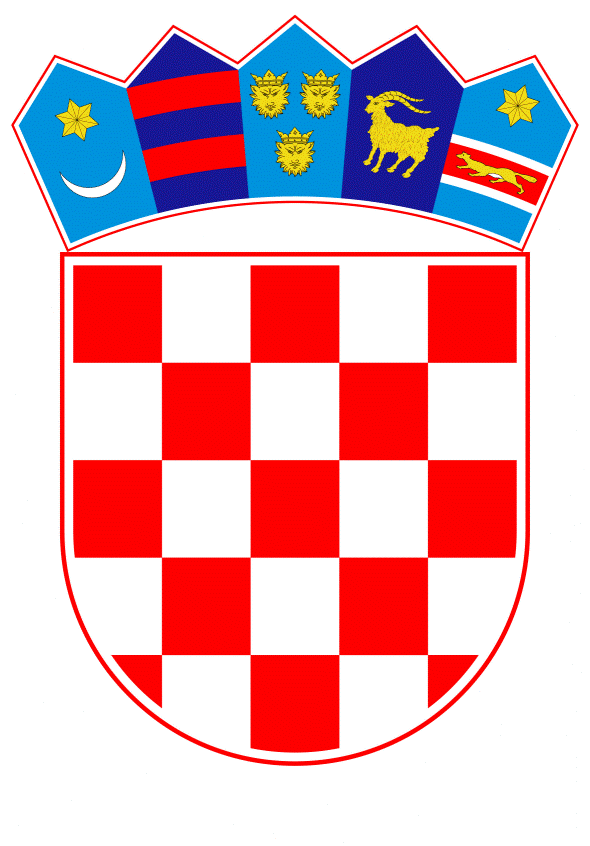 VLADA REPUBLIKE HRVATSKEZagreb, 28. ožujak 2024. _______________________________________________________________________________________________________________________________________________________________________________________________________________________________Na temelju članka 30. stavka 3. Zakona o Vladi Republike Hrvatske („Narodne novine“, br. 150/11., 119/14., 93/16., 116/18. i 80/22.), Vlada Republike Hrvatske je na sjednici održanoj _____ ožujka 2024. donijelaO D L U K Uo donošenju Programa politike „Put u digitalno desetljeće 2030.“                                                                        I.Donosi se Program politike „Put u digitalno desetljeće 2030.“ u tekstu koji je Vladi Republike Hrvatske dostavio Središnji državni ured za razvoj digitalnog društva aktom KLASA: 011-023/24-03/01, URBROJ: 524-02-01-02/2-24-29 od 20. ožujka 2024.                                                                    II.Ovom Odlukom osigurava se provedba Odluke (EU) 2022/2481 Europskog parlamenta i Vijeća od 14. prosinca 2022. o uspostavi programa politike za digitalno desetljeće do 2030. (SL L 323, 19.12.2022.).                                                                  III.Sredstva za provedbu Programa politike „Put u digitalno desetljeće 2030.“ osigurana su u državnom proračunu Republike Hrvatske i sredstvima Europske unije.                                                                       IV.Zadužuje se Središnji državni ured za razvoj digitalnog društva da o donošenju ove Odluke na odgovarajući način izvijesti tijela državne uprave nadležna za pripremu i provođenje Programa politike „Put u digitalno desetljeće 2030.“.                                                                 V.Program politike „Put u digitalno desetljeće 2030.“ objavit će se na mrežnim stranicama Središnjeg državnog ureda za razvoj digitalnog društva.VI.Ova Odluka stupa na snagu prvog dana od dana objave u „Narodnim novinama“.KLASA:	URBROJ:	PREDSJEDNIKmr. sc. Andrej PlenkovićO B R A Z L O Ž E N J EU okviru provedbe europskog Programa politike za digitalno desetljeće do 2030., svaka država članica dužna je izraditi nacionalni program, koji će definirati doprinos pojedine države u ostvarenju općih i digitalnih ciljeva digitalne transformacije koji su zadani europskim programom i koji se moraju doseći do 2030. godine. Hrvatski program politike „Put u digitalno desetljeće 2030.“(u daljnjem tekstu: Roadmap) nastao je pod koordinacijskim vodstvom Središnjeg državnog ureda za razvoj digitalnog društva (u daljnjem tekstu: SDURDD) kao rezultat suradnje, za tu svrhu osnovane radne skupine koja je imala više od 40 članova iz mjerodavnih tijela državne uprave, akademske zajednice i zainteresiranih gospodarskih udruženja (Hrvatske udruge poslodavaca i Hrvatske gospodarske komore). Dokument se oslanja na Strategiju digitalne Hrvatske 2032., EU Program politike za digitalno desetljeće do 2030., važeće nacionalne planove te Nacionalni plan oporavka i otpornosti. Hrvatski Roadmap revidirat će se svake 2 godine.Hrvatski Roadmap ima 7 poglavlja, unutar kojih se obrađuju unaprijed definiranih 12 digitalnih i općih ciljeva. Svakim ciljem, digitalnim i općim, država članica treba putem predloženih nacionalnih politika i detaljno raspisanih mjera kvantificirati svoj doprinos ciljnoj vrijednosti Europske unije - uspješna digitalna transformacija Europske unije do 2030. Roadmap polazi od analize stanja u kojoj su identificirane do sada poduzete aktivnosti u digitalizaciji, sadrži nacionalne putanje i vrijednosti za doprinos ostvarenju ciljeva te razrađuje 30-ak konkretnih mjera. Roadmap sadrži i informacije o dosadašnjim financijskim ulaganjima u digitalnu transformaciju s uključenim kvantifikacijama o predstojećim troškovima. Konačno, predmetni dokument sadrži i pregled višedržavnih projekata, s naglaskom na projekte zajedničkih višedržavnih digitalnih infrastrukturnih konzorcija (European Digital Infrastructure Consortium- EDIC) proizašlih iz programa „Put u digitalno desetljeće 2030“. Isti predstavljaju svojevrsno partnerstvo između najmanje triju država i privatnih dionika te su zamišljeni kao poluga za ostvarivanje ciljeva iz Programa politike za digitalno desetljeće do 2030.Republika Hrvatska planira sudjelovati u osam EDIC-projekata: EUCAIM EDICAgri food EDIC 1+million genom EDIC  za jezične tehnologije – ALT-EDIC Innovative Massive Public Administration interConnected Transformation Services (IMPACTS) EDIC European Blockchain Services Infrastructure Consortium EBSIC-EDIC Local Digital Twins EDIC for the deployment of the Cybersecurity Skills Academy Ovom Odlukom osigurava se provedba Odluke (EU) 2022/2481 Europskog parlamenta i Vijeća od 14. prosinca 2022. o uspostavi programa politike za digitalno desetljeće do 2030. (SL L 323, 19.12.2022.).PREDLAGATELJ: Središnji državni ured za razvoj digitalnog društvaPREDMET:Prijedlog odluke o donošenju Programa politike „Put u digitalno desetljeće 2030.“